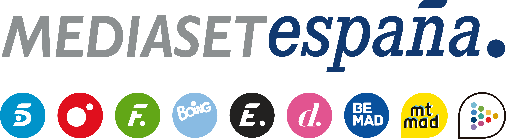 Madrid, 2 de junio de 2021Doble cambio de localización y una nueva expulsión, en ‘Supervivientes 2021’Nueva gala, este jueves en Telecinco, que acogerá también un juego de recompensa y otro para alcanzar la inmunidad.La aventura en los cayos hondureños avanza y a partir de mañana jueves 3 de junio se desarrollará en dos nuevas ubicaciones. Los nueve supervivientes que habitan Cabeza de León y las dos residentes en Playa Destierro protagonizarán dos divertidos desalojos de sus respectivos entornos actuales para trasladarse a dos localizaciones que acogerán la siguiente etapa de su supervivencia. Será durante la gala que Jorge Javier Vázquez y Lara Álvarez conducirán en Telecinco a partir de las 22:00 horas.Además, uno de los tres nominados -Tom, Sylvia y Alejandro- abandonará a sus compañeros y se trasladará a Playa Destierro, donde se unirá a Palito y Lola. Entre ellos se abrirá un teletovo para decidir quién debe abandonar definitivamente el concurso y regresar a España.A lo largo de la noche los supervivientes disputarán un divertido juego de recompensa y se medirán en un nuevo juego por alcanzar la inmunidad. Al final de la noche, tendrá lugar una nueva ronda de nominaciones.